Schenectady Light Opera Company’sAUDITIONS FOR URINETOWN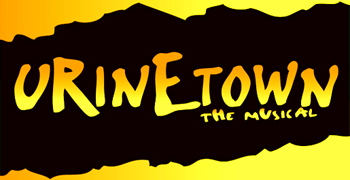 Audition Dates and Time:Monday, October 24 and Tuesday, October 25, 2016	Sign-in begins at 6:30 p.m.Call backs on Wednesday, October 25, 2016Auditions open to all 16 years and older.Location:Schenectady Light Opera Company, 427 Franklin Street, SchenectadyPerformance Dates and TimesJanuary 20-22 and 26-29, 2017Thursday, Friday and Saturday at 8:00 p.m. and Sunday at 2:00 p.m.Rehearsal Information:Al rehearsals will be held at SLOC, generally on Monday, Wednesday and Friday evenings, and Sunday afternoon. Rehearsal will begin on October 31, 2016.Director:		  Marc ChristopherProducer:		  Jill RossMusic Director:	  Adrienne ShermanChoreographer:	  Trish DemblingAssistant Director:	  Michael CameloStage Manager:	  Jessica PaulINFORMATION FOR THE AUDITIONER:Please come prepared with 16-32 bars of a Broadway show tune. No a capella singing. An accompanist will be provided. Wear comfortable clothing, as there will be a dance audition. There will be readings from the script. Headshots and resumes are requested.Special Note: It is required that you bring a list of any conflicts that you may have between the audition date and production dates.ABOUT THE SHOW:Music by:	Mark HollmannLyrics by:	Mark Hollmann and Greg KotisBook by:	Greg KotisTHE STORY:A 20-year drought has caused a terrible water shortage forcing a government ban on private toilets. Anyone caught going anywhere other than the pay-as-you-go abodes, owned and operated by the Urine Good Company, will be sent to the dreaded and mysterious “Urinetown.” Hero Bobby Strong urges the Town folks to “Run, Freedom, Run” and revolt. A crowd-pleasing satire reminding us it’s a “Privilege to Pee,” but to “Follow Your Heart,” Urinetown is an intelligent comedic romp sure to please.Winner of three Tony awards, three Outer Critic awards, two Lucille Lortel awards and two Obie awards, Urinetown is an hilarious musical satire of the legal system, capitalism, social irresponsibility, populism, bureaucracy, corporate mismanagement, municipal politics and musical theatre itself!CHARACTER BREAKDOWNOfficer Lockstock  Male, 30-40. The tongue-in-cheek narrator of the story. He is a corrupt policeman who secretly kills off guilty offenders. Arrogant but charming.  Baritone/Bass.Penelope Pennywise  Female, 35-50. The tough, jaded warden of the poorest, filthiest town urinal. Soprano with belt.Bobby Strong  Male, 20-30. The dashing, rebellious everyman who works for Miss Pennywise. He becomes the unsuspecting protagonist and romantic hero when he starts a revolution and falls in love with Hope Cladwell. Tenor.Little Sally  Female, 18-20, but needs to play a believable 15-16. A precocious and irreverent street urchin. She serves as a quasi-narrator who often questions Lockstock and the play’s logic. Soprano. Mr. McQueen  Male, 20-30. Cladwell’s assistant. A yes man. Baritone/Tenor.Senator Fipp  Female, 30-40. Stereotypical female politician.Officer Barrel  Male, 20-40. Lockstock’s dopey partner. The opposite of Lockstock.Hope Cladwell  Female, 20-30. Fresh out of college. Cladwell’s beautiful daughter. She begins as an innocent, but changes as the show progresses. High soprano with soul.Joseph “Old Man” Strong/ Hot Blades Harry  Male, 20-40. Bobby’s rebellious father. His refusal to pay to fee sends him to Urinetown, ultimately launching the revolution. Doubles as Hot Blades Harry, a psychopathic, potentially violent loose cannon. Needs to be able to quickly change character without makeup. Tenor.Tiny Tim  Male, 20-30. He’s one of the poor – a simple man/child. Doubles as UGC Executive.Soupy Sue  Female, 20-40. One of the poor – a nervous-type lunch lady. Doubles as UGC secretary.Little Becky Two-shoes  Female, 20-30. One of the poor. Just as psychotic as Hot Blades Harry. She is very pregnant. Soprano with a character voice.Caldwell B. Cladwell  Male, 40-50. The evil president and owner of the Urine Good Company. He is the cartoon rich man – a physical presence. Baritone.Josephine Strong  Female, 30-40, must play older. Bobby’s mother and Joseph’s wife. A protective mother-figure able to withstand the hard hand life has dealt her. Doubles as UGC secretary.Bobbie the Stockfish/ Dr. Billeaux  Male, 20-30. The average Joe poor man. Dr. Billeaux is the Head of Research at UGC. He’s not very good at his job.Judy Cassidy/ Mrs. Millenium/ Poor Ensemble  Judy Cassidy is one of the poor from the past that has been sent to Urinetown for peeing in public behind a bush. Mrs. Millenium is Mr. Cladwell’s fling. She’s an opportunity kind of girl. The character will switch between Mrs. Millenium and poor ensemble, as needed.Roger Roosevelt/ UGC Executive/ Poor Ensemble  Roger Roosevelt is on the poor from the past that has been sent to Urinetown for peeing in public by attaching a cup to his belt. This character will switch between UGC Executive and poor ensemble, as needed.Jacob Rosenblum/ UGC Executive/ Poor Ensemble  Jacob Rosenblum is one of the poor from the past that has been sent to Urinetown for peeing in jars and hiding them in his room. This character will switch between UGC Executive and poor ensemble, as needed.This show requires a strong ensemble to carry the show. We may cast a few more ensemble poor and rich to fill out the sound. These characters are in practically every scene – the ensemble will be worked!Please email Jill Ross and Marc Christopher @ 919.jill@gmail.com and Broadwaymarquee@gmail.com with any questions.